保护工业产权国际联盟（巴黎联盟）大　会第五十二届会议（第23次例会）2017年10月2日至11日，日内瓦报　告经大会通过本大会涉及统一编排议程（文件A/57/1）的下列项目：第1、2、3、4、5、6、10、12、30和31‍项。关于上述各项的报告均载于总报告（文件A/57/12）。贝马尼亚·特韦巴泽先生（乌干达）当选为大会主席；申长雨先生（中国）和马可西米利亚诺·圣克鲁斯先生（智利）当选为副主席。[文件完]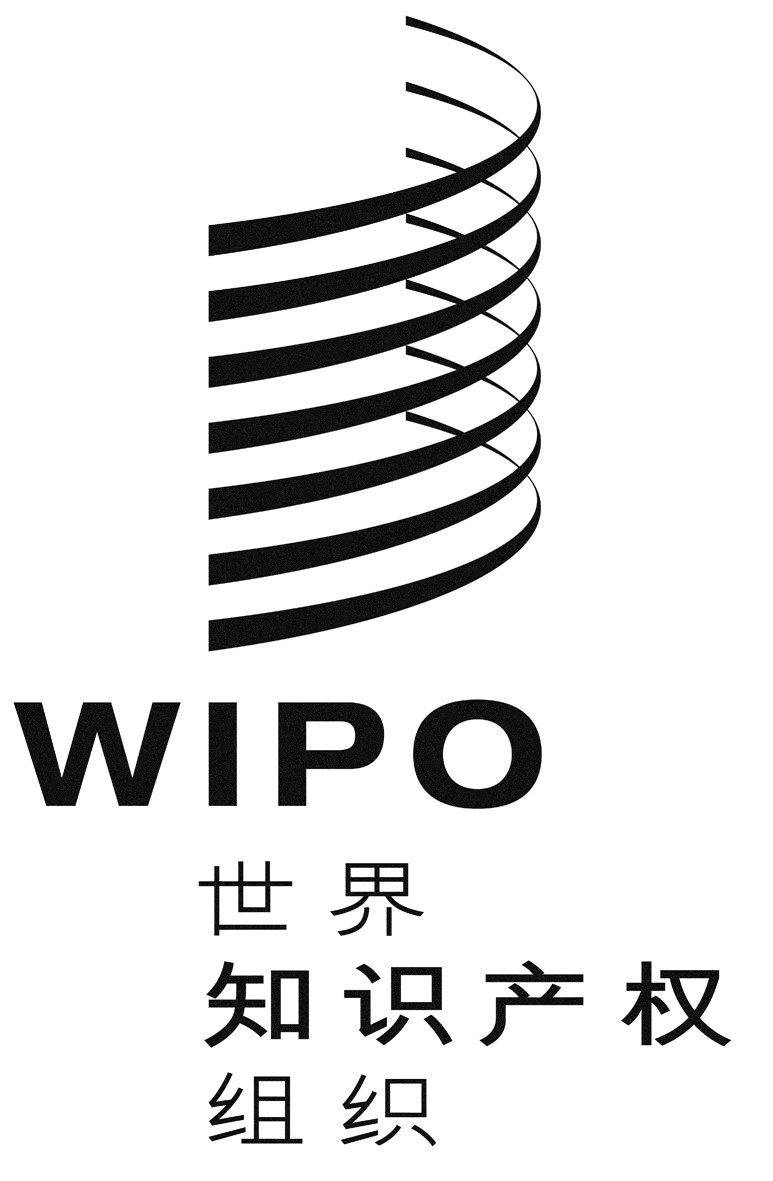 CP/A/52/1P/A/52/1P/A/52/1原 文：英文原 文：英文原 文：英文日 期：2017年12月14日  日 期：2017年12月14日  日 期：2017年12月14日  